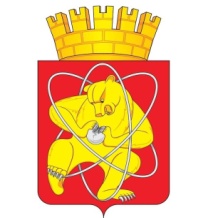 Муниципальное образование «Закрытое административно – территориальное образование  Железногорск Красноярского края»СОВЕТ ДЕПУТАТОВ ЗАТО г. ЖЕЛЕЗНОГОРСКРЕШЕНИЕ     26 ноября 2015  г.                                                                                                              4-8Рг. ЖелезногорскО внесении изменений в решение Совета депутатов ЗАТО г. Железногорск от 26.02.2009 № 52-388Р «Об утверждении Положения об оплате труда депутатов, выборных должностных лиц местного самоуправления, осуществляющих свои полномочия на постоянной основе, и муниципальных служащих в органах местного самоуправления ЗАТО Железногорск» На основании закона Красноярского края от 15.10.2015 № 9-3661 «О внесении изменений в Закон края “О краевом бюджете на 2015 год и плановый период 2016 – 2017 годов”», в соответствии с постановлением Совета администрации Красноярского края от 29.12.2007 № 512-п «О нормативах формирования расходов на оплату труда  депутатов, выборных должностных лиц местного самоуправления, осуществляющих свои полномочия на постоянной основе, лиц, замещающих иные муниципальные должности, и муниципальных служащих», Уставом ЗАТО Железногорск, Совет депутатовР Е Ш И Л:    1. Внести в приложение 1 к решению Совета депутатов ЗАТО                         г. Железногорск 26.02.2009 № 52-388Р «Об утверждении Положения об оплате труда депутатов, выборных должностных лиц местного самоуправления, осуществляющих свои полномочия на постоянной основе, и муниципальных служащих в органах местного самоуправления ЗАТО Железногорск» следующие изменения:1.1. Приложение 1 к Положению изложить в редакции:«Приложение 1к Положению об оплате труда депутатов,выборных должностных лиц местногосамоуправления, осуществляющих своиполномочия на постоянной основе,и муниципальных служащих в органахместного самоуправленияЗАТО ЖелезногорскРАЗМЕР ДЕНЕЖНОГО ВОЗНАГРАЖДЕНИЯ ВЫБОРНЫХ ДОЛЖНОСТНЫХ ЛИЦ МЕСТНОГОСАМОУПРАВЛЕНИЯ, ОСУЩЕСТВЛЯЮЩИХ СВОИПОЛНОМОЧИЯ НА ПОСТОЯННОЙ ОСНОВЕ(рублей в месяц)                                                                                                                      ».1.2. Приложение 2 к Положению изложить в редакции:«Приложение 2к Положению об оплате труда депутатов,выборных должностных лиц местногосамоуправления, осуществляющих своиполномочия на постоянной основе,и муниципальных служащих в органахместного самоуправленияЗАТО ЖелезногорскРАЗМЕРЫ ДОЛЖНОСТНЫХ ОКЛАДОВМУНИЦИПАЛЬНЫХ СЛУЖАЩИХ(рублей в месяц)                                                                                                                        ».2. Контроль за исполнением решения возложить на председателя постоянной комиссии по бюджету, финансам и налогам А.И. Коновалова. 3. Настоящее решение вступает в силу после официального опубликования и распространяются на правоотношения, возникшие с 01.10.2015. Глава ЗАТО г. Железногорск        	                                                 В.В. Медведев         Наименование должностей              Денежное вознаграждение     Глава   муниципального   образования    -Председатель   представительного   органа местного самоуправления                  30 687,30Заместитель председателя представительного     органа     местногосамоуправления                           27 614,16Наименование должностейДолжностной окладДолжностной окладДолжностной окладГлава местной администрации        10 345,8610 345,8610 345,86Первый  заместитель  главы  местной администрации                      9 371,889 371,889 371,88Заместитель главы местнойадминистрации                      8 397,908 397,908 397,90Консультант-юрист впредставительном  органе   местного самоуправления                     5 843,885 843,885 843,88Консультант                        5 281,925 281,925 281,92Помощник руководителяпредставительного органа           местного самоуправления            4 848,484 848,484 848,48Помощник   выборного   должностного лица местного самоуправления       4 848,484 848,484 848,48Контролер-ревизор                  4 848,484 848,484 848,48Муниципальный инспектор            4 848,484 848,484 848,48Схема должностных окладовСхема должностных окладовСхема должностных окладовминимальныйсредниймаксимальныйРуководитель структурногоподразделения местнойадминистрации                      6 695,896 896,747 097,58Руководитель структурногоподразделения  в   представительном органе                             6 695,896 896,747 097,58Руководитель  отраслевого(функционального) илитерриториального органа            6 695,896 896,747 097,58Председатель    контрольно-счетного органа                             6 695,896 896,747 097,58Заместитель руководителяструктурного подразделения  местной администрации                      6 015,966 200,826 385,68Заместитель руководителяотраслевого  (функционального)  или территориального органа            6 015,966 200,826 385,68Начальник отдела                   5 799,505 972,266 145,02Заместитель начальника отдела      5 539,895 691,895 843,88Главный специалист                 4 565,974 707,234 848,48Ведущий специалист                 4 262,974 393,824 524,66Обеспечивающие специалистыОбеспечивающие специалистыОбеспечивающие специалистыОбеспечивающие специалистыЗаведующий отделом                 5 799,505 972,266 145,02Главный бухгалтер                  4 565,974 707,234 848,48Заместитель главного бухгалтера    4 097,274 224,664 352,04Системный  администратор(администратор баз данных)         4 097,274 224,664 352,04Бухгалтер                          3 868,183 989,784 111,38Специалист 1-й категории           3 657,203 765,853 874,50Специалист 2-й категории           3 029,553 126,953 224,34Секретарь руководителя             3 029,553 126,953 224,34